                                                                                                                                                                                                                                                                                                                                                                                                                                                                                                                                                                                                                                                                                                                                                                                                                                                                                                                                                                                                                                                                                                                                                                                                                                                                                                                                                                                                                                                                                                                                                                                                                                                                                                                                                                                                                                                                                                                                                                                                                                                                                                                                                                                                                                                                                                                                                                                                                                                                                                                                                                                                                                                                                                                                                                           REPUBLIKA HRVATSKA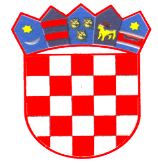 SPLITSKO DALMATINSKA ŽUPANIJAG R A D   H V A RGRADSKO VIJEĆEKLASA: 021-05/17-01/08                        URBROJ: 2128/01-02-17-02Hvar, 20. lipnja 2017. godine                                                                      ČLANOVIMA GRADSKOG  VIJEĆA GRADA HVARA                                                                                                                                                                 SVIMAPoštovani!Na temelju članka 28. Statuta Grada Hvara ("Službeni glasnik Grada Hvara", broj: 5/09, 7/09, 8/09, 1/11 i 2/11-pročišćeni tekst, 6/13, 11/13 i 8/14 ) i članka 25. Poslovnika Gradskog  vijeća Grada Hvara («Službeni glasnik Grada Hvara», broj: 5/09, 7/09, 4/10, 2/11-pročišćeni tekst, 6/13 i 11/13 ), predsjednik Gradskog vijeća Grada Hvara saziva za dan                                              29. lipnja ( četvrtak ) 2017. godine u 8 sati                                                         u Gradskoj loži-Loggi u Hvaru2. SJEDNICU GRADSKOG VIJEĆA GRADA HVARAZa sjednicu se predlaže slijedeći :D n e v n i   r e d:1. Verifikacija Zapisnika sa 1. sjednice Gradskog vijeća Grada Hvara,2. Pitanja Vijećnika3.  Izbor članova Odbora za statut i poslovnik,	4.  Izbor članova Odbora za financije i proračun,5.  Izbor članova Odbora za predlaganje imena ulica i trgova,6.  Izbor članova Odbora za urbanizam,i prostorno uređenje7.  Izbor članova Odbora za razvoj i unaprijeđenje turizma8.  Izbor članova Odbora za uređenje i poboljšanje kopnenog i pomorskog prometa na području Grada                        Hvara9.  Izbor članova Odbora za školstvo, kulturu i sport3.  Izbor članova Povjerenstva za dodjelu javnih priznanja.3.  Izbor članova Povjerenstva za procjenu vrijednosti nekretnine3.  Izbor članova Povjerenstva za ravnopravnost spolova3.  Izbor članova Odbora za protokol  S poštovanjem,                                                                                                                                                                 PREDSJEDNIK GRADSKOG VIJEĆA                                                                                        Jurica Miličić